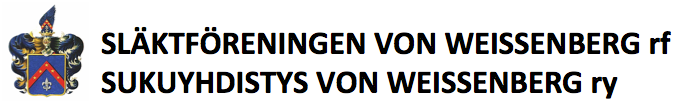 MEDLEMSANSÖKAN / JÄSENHAKEMUS / APPLICATION FORMAnmäler härmed min önskan att ansluta mig som medlem i Släktföreningen von Weissenberg rf samt att jag omfattar föreningens syfte och stadgar.Ilmoitan täten halukkuuteni liittyä Sukuyhdistys von Weissenberg ry:n jäseneksi ja että hyväksyn yhdistyksen tarkoituksen ja säännöt.I hereby wish to join the Family Association von Weissenberg ry and accept its purpose and statutes.Namn / nimi / nameFödelsedag / syntymäpäivä / birthdayFöräldrar / vanhemmat / parentsÄktenskap/sambo med / avio/avoliitossa kanssa / marital statusBarn - namn, födelse tidLapset - nimi, syntymäaikaChildren - name, birthdayFrånskild, datum / eronnut, pvm/ divorsed, datee-post / s-posti / e-mailGatuadress / katuosoite / streetaddressPost nr / postinumero / zip code 	Kontor / toimipaikka / officeTelefon / puhelin / phoneDatum och underskrift / Päiväys ja allekirjoitus / Date and signatureSänd denna blankett som e-postbilaga	tomvw@nic.fiLähetä tämä lomake s-postiliitteenä To be sent as e-mail attachment to 	som markpost	Tom von Weissenbergtai maapostina	Munksnäs allén 24 B 22	Munkkiniemen puistotie 24 B 22or snail-mail to	00330 Helsingfors	00330 HelsinkiPs. Kopiera blanketten vid behov / monista lomake tarvittaessa / copy if needed